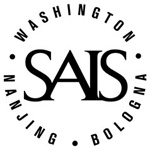 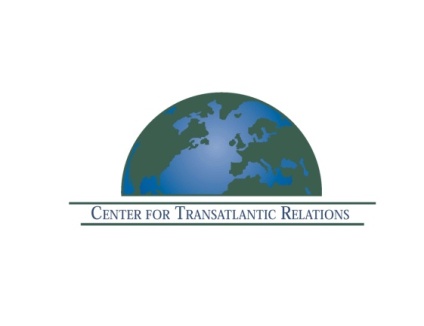 The Center for Transatlantic Relations
at the Paul H. Nitze School of Advanced International Studies 
Johns Hopkins University EU Center of Excellence Washington, DCTransatlantic Leaders Forum withAtifete JahjagaPresident of the Republic of Kosovo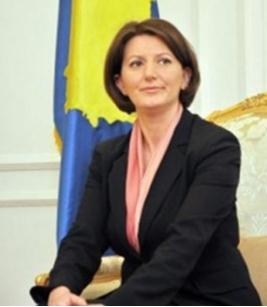 Kosovo’s President: What Does She Represent? Daniel Serwer, ModeratorSenior FellowCenter for Transatlantic RelationsWhen:		Wednesday, December 14, 2011
Time:			10:00 AM – 11:30 AMWhere:		Kenney auditorium, 1740 Massachusetts Ave., NW, Washington DC